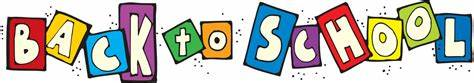 Hickory Flat 3rd Grade Supply List2020-20212-inch binderPage dividers for binder (5 pack)4 packs- Loose leaf paper- wide ruled2- Composition notebooks3 Packs- index cards3- 2 Pocket folders24- Wooden pencils1 pack Color pencils1 box of Crayons1-Yellow highlighter1 pair Children’s scissors1 pack- Expo markers3 Boxes of Kleenex1 Bottle of Germ-X1 Can of Lysol Spray1 Pair of earbuds3 rolls of paper towels